Svatební den v hotelu Beltine forest     Ostravice 29.2.2020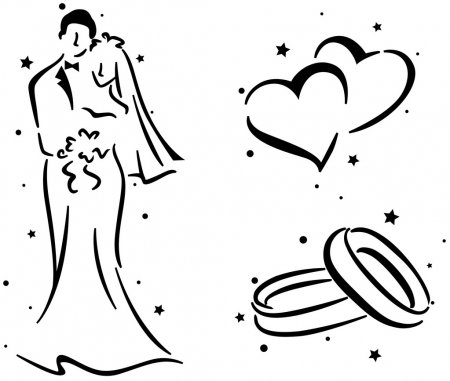             10.00 -16.00 hodve stylové restauraci Kolibaukázka svatební tabule prezentace svatebních služeb, vč. obřadníchnabídka degustačního svatebního menu nabídka vín, míchaných drinkůprezentace možností ubytování pro novomanželé a jejich hosty      Těšíme se na Vás kolektiv hotelu Beltine forest      kontakt  event@foresthotels.cz           www.beltinehotel.cz